ПРОЕКТ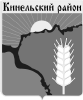 Собрание представителеймуниципального района КинельскийСамарская областьРЕШЕНИЕ№______						             ___ ________20___ г.В соответствии со статьями 6, 11 Федерального закона от 28 июня                   2014 г. № 172-ФЗ «О стратегическом планировании в Российской Федерации», постановлением администрации муниципального района Кинельский от 27.02.2018 г. № 213 «Об утверждении порядка разработки, утверждения (одобрения) и состава разрабатываемых документов стратегического планирования социально-экономического развития муниципального района Кинельский», руководствуясь Уставом муниципального района Кинельский Собрание представителей муниципального района Кинельский решило:1.	Внести изменения в Стратегию социально-экономического развития муниципального района Кинельский Самарской области на период до 2030 года, утвержденную решением Собрания представителей муниципального района Кинельский от 18.09.2018 г. № 304                                        (в ред. от 19.08.2021 г. № 119) «Об утверждении Стратегии социально-экономического развития муниципального района Кинельский Самарской области на период до 2030 года», изложив  ее в редакции согласно приложению.2.  Опубликовать данное решение в газете «Междуречье. Официальное опубликование» и  на официальном сайте администрации муниципального района Кинельский в информационно-телекоммуникационной сети Интернет (kinel.ru) в подразделе «Нормативные правовые акты» раздела «Документы». 	3. Настоящее решение вступает в силу после его официального опубликования. Глава муниципальногорайона Кинельский 		                                                    Ю.Н. ЖидковЗаместитель председателя Собрания представителей муниципального района Кинельский                                                            И.М. АндрееваПоликашина (8 84663) 21485Рассылка: отдел экономики – 1 экз., прокуратура – 1 экз.«О внесении изменений в Стратегию социально-экономического развития муниципального района Кинельский Самарской области на период до 2030 года, утвержденную решением Собрания представителей муниципального района Кинельский от 18.09.2018 г. № 304 »